Pharmacy and Therapeutics (P&T) CommitteeMedication Use Evaluation (MUE) Preparation Step-by-StepBackgroundBrief background on disease/clinical issuesBrief overview of agents used to treatDescribe any guideline that includes use of agent / place in therapy per guidelinesDrug under review (generic and brand name)Date of FDA approval and approved indication(s)Usual dosingDoes drug have black box warning?Is drug a REMS drug?Specific insurance concerns (if none, state this):Product informationHow supplied: Usual dose per day/week/treatment cycle (use whichever is most relevant): Considerations for ordering. For example, is a special contract needed? MethodsReview period (start and end dates)How patients were identified:Data elements captured during chart review (check all that apply):DiagnosisServiceLocation of administration (inpatient vs infusion center vs office)Dose / Administration issues Relevant side effects (especially side effects related to Black Box warning, serious side effects. No need to include non-serious side effects unless important to the clinical service)parameters suggested by service/pharmacist on serviceissues with administration? (e.g. infusion time)Safety issues?Order set concerns/issues (is order set being followed or are changes being made during prescribing?)Other outcomes (please specify)Describe any other sources used for clinical data review:ResultsTotal number of patientsTotal number of dosesDosing – describe as flat or weight-based dosing as appropriate for the productMin, max, mean, SD, median of doses/dosage per patient (if relevant)Present results in table format with % of patients or doses that met criteriaResults reviewed with member of relevant clinical serviceCircumstances where criteria were not metExceptions/OutliersComments on exceptions/outliersHow discrepancies/exceptions are defined/evaluated (be as explicit as possible)Data collection limitationsDescribe any limitations faced and any solutions proposed or put into place.Cost Please round all costs to nearest dollar amount. You can use the table below (or something similar) to report findings. Please assure the following information is included:Cost per unit (tablet, vial, etc) (based on purchasing cost)outpatient (340B)inpatient (GPO/WAC)Cost per usual dose and/or usual treatment course (relevant timeframe)outpatient (340B)inpatient (GPO/WAC)Observed cost per year based on utilizationoutpatientinpatientAny additional cost due to adverse events, additional medications/ treatment/ device neededpre-medications, testing needing prior to treatment (EKG, etc)unanticipated hospitalization, ED visit, etc?extended time in infusion center?meds/intervention needed to manage adverse reaction?Did cost change during the review period?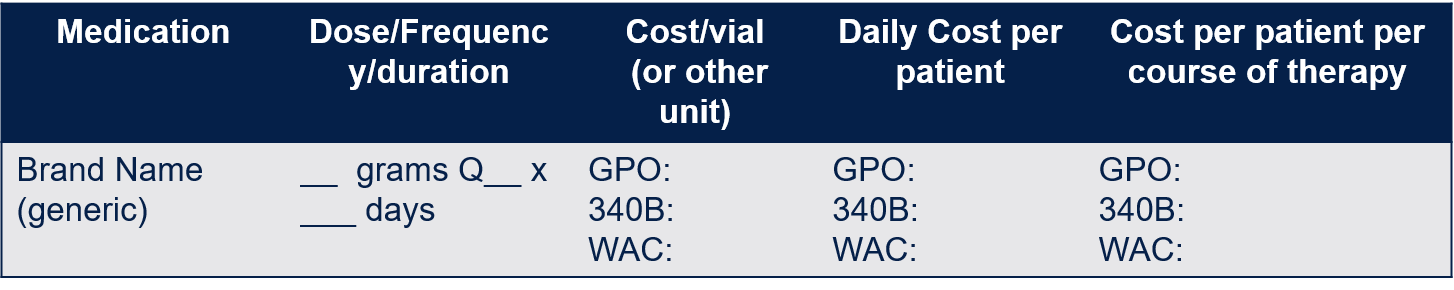 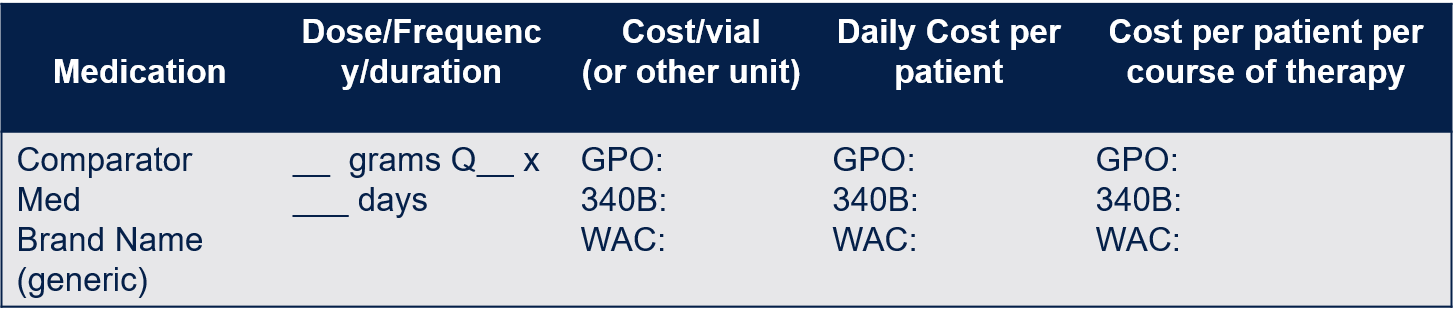 Forecasted vs. Actual Utilization and costPlease round to nearest dollar. You may consider the table below, or something like it to summarize the following:Forecasted vs actual utilization Forecasted vs actual cost and reimbursementUse, Cost of alternative treatmentsIf a shift in product use was anticipated, how much shift has been observed?Potential Alternatives (if none, state there are none)- Any new alternative(s)/ therapeutic interchange(s) that became approved/ available- Is the alternative available on formulary? Are providers using the alternative(s)?- Could the alternative(s) be used instead?- What is the cost of the alternative(s)?SummaryIn a few sentences, summarize main points: drug, disease, purpose of MUE, and key findings. Recommendation(s)Recommended status on formulary Maintain on formulary, restriction changes, etcRecommended changes to prescribing/dispensing workflow Plans for re-assessment or follow-up MUE, if appropriateOutcome plan to carry out in follow upReferencesPlease list all references using AMADrug name: generic/brand name®AHFS Therapeutic class:Manufacturer:Date of review/approval by P&T: dd/mm/yyyyP&T conditions/criteria for useP&T service restrictions (inpatient/outpatient/specific services/etc.)Date MUE to be presented at P&T: dd/mm/yyyyMUE prepared by: first and last name, PharmD, etc.Preparer Email: Preparer phone number:CriteriaResults (n and % that met criteria)CriteriaCriterion 1 Diagnosisn  (___%)CriteriaCriterion 2 Ordering serviceCriteriaCriterion 3   Location of administrationCriteriaEtc – list each criterion individuallyEstimated cost per patient per course of therapyEstimatedannual cost (n=___)Actual cost per course of therapyActualannual cost (n=___)MedicationGPO: 340B: 	WAC:GPO: 340B: 	WAC:GPO: 340B: 	WAC:GPO: 340B: 	WAC:Comparator MedicationGPO: 340B: 	WAC:GPO: 340B: 	WAC:GPO: 340B: 	WAC:GPO: 340B: 	WAC: